Client Name: _________________________________________   Date of Birth:	  Informed Consent	         InitialsI have read and understand the risks & benefits related to treatment and evaluation. I consent to receive mental health services by Emily Lutringer. Any questions I have regarding these have been answered.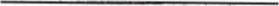 Rights & Responsibilities	I have reviewed and understand my rights and responsibilities for receiving services at Western. This includes complaints, fees, no-show/cancellation policies, and my rights. I have a copy of these rights and responsibilities. Any questions on these have been answered.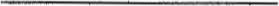 Notice of Privacy PracticesI have reviewed Emily Lutringer's privacy practices. This includes privacy and exceptions to confidentiality. Any questions I have regarding these practices have been answered. I have a copy of these policies. I understand that Emily will share basic information with primary care provider unless I ask to "restrict" this disclosure.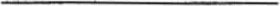 Financial	If I cancel within 24 hours or do not show for an appointment, I will pay $90, or the full cost of the session. I am the "financial guarantor", meaning I will be responsible for payment of co-pays, co-insurance, deductibles, and fees for services not covered by a plan or EAP.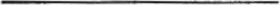 Advance DirectiveWould you like more information about how to make a medical advance directive?  	        _________________Would you like more information about how to make a mental health advance directive?   _________________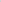 Signature of Client or Parent/Guardian: __________________________________________ Date:_______If Parent/Guardian, print name::